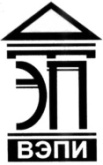 Автономная некоммерческая образовательная организациявысшего образования«Воронежский экономико-правовой институт»(АНОО ВО «ВЭПИ»)УТВЕРЖДАЮПроректор по учебно-методической работе_____________ А.Ю. Жильников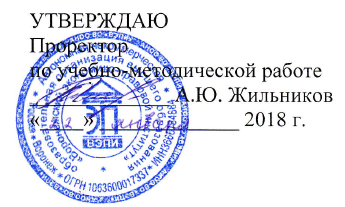 «____» _____________ 20____ г. ФОНД ОЦЕНОЧНЫХ СРЕДСТВ ПО ДИСЦИПЛИНЕ (МОДУЛЮ)	Б1.В.ДВ.01.02 Психология управления персоналом	(наименование дисциплины (модуля))	37.03.01 Психология	(код и наименование направления подготовки)Направленность (профиль) 	Психология		(наименование направленности (профиля))Квалификация выпускника 	Бакалавр		(наименование квалификации)Форма обучения 	Очная, заочная		(очная, очно-заочная, заочная)Рекомендован к использованию Филиалами АНОО ВО «ВЭПИ»	Воронеж2018Фонд оценочных средств по дисциплине (модулю) рассмотрен и одобрен на заседании кафедры психологии.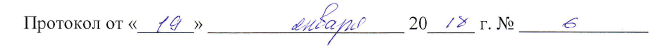 Протокол заседания от «_____» __________________ 20 ___ г. № 	Фонд оценочных средств по дисциплине (модулю) согласован со следующими представителями работодателей или их объединений, направление деятельности которых соответствует области профессиональной деятельности, к которой готовятся обучающиеся: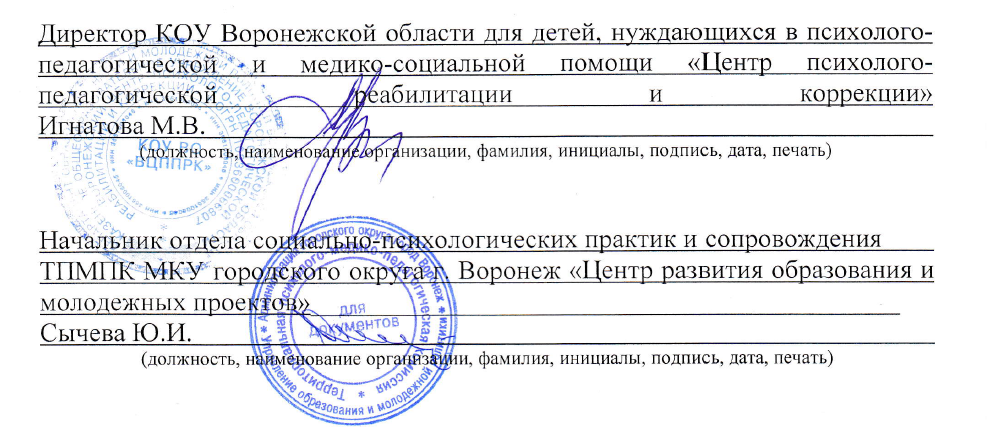 (должность, наименование организации, фамилия, инициалы, подпись, дата, печать)(должность, наименование организации, фамилия, инициалы, подпись, дата, печать)(должность, наименование организации, фамилия, инициалы, подпись, дата, печать)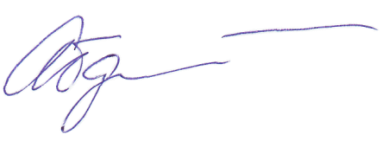 Заведующий кафедрой                                                                     Л.В. АбдалинаРазработчики: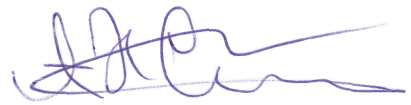 Доцент                                                                                                А.А. Жигулин1. Перечень компетенций с указанием этапов их формирования в процессе освоения ОП ВОЦелью проведения дисциплины Б1.В.ДВ.01.02 Психология управления персоналом является достижение следующих результатов обучения:В формировании данных компетенций также участвуют следующие дисциплины (модули), практики и ГИА образовательной программы 
(по семестрам (курсам) их изучения):- для очной формы обучения:- для заочной формы обучения:Этап дисциплины (модуля) Б1.В.ДВ.01.02 Психология управления персоналом в формировании компетенций соответствует:- для очной формы обучения – 7 семестру;- для заочной формы обучения – 5 курсу.2. Показатели и критерии оценивания компетенций на различных этапах их формирования, шкалы оцениванияПоказателями оценивания компетенций являются следующие результаты обучения:Порядок оценки освоения обучающимися учебного материала определяется содержанием следующих разделов дисциплины (модуля):Критерии оценивания результатов обучения для текущего контроля успеваемости и промежуточной аттестации по дисциплине1. Критерии оценивания устного ответа.- зачтено – обучающийся дает четкие, грамотные развернутые ответы на поставленные вопросы, приводит примеры из реальной жизни; полно и обосновано отвечает на дополнительные вопросы; грамотно использует понятийный аппарат и профессиональную терминологию; демонстрирует знания, умения и навыки общекультурных и профессиональных компетенций.- не зачтено – не соответствует критериям «зачтено».2. Критерии оценивания реферата.- зачтено – тема раскрыта в полном объеме и автор свободно в ней ориентируется, последовательно и логично, материал актуален и разнообразен (проанализированы несколько различных источников), выводы аргументированы, обучающийся ответил на вопросы преподавателя и аудитории; демонстрирует знания, умения и навыки общекультурных и профессиональных компетенций.- не зачтено – не соответствует критериям «зачтено».3. Критерии оценивания практического задания.- зачтено: умеет проводить базовые процедуры анализа проблем человека, реализовывать соответствующие обучающие программы; умение самостоятельно анализировать факты, события, явления, процессы в их взаимосвязи и диалектическом развитии; демонстрирует знания, умения и навыки общекультурных и профессиональных компетенций.- не зачтено - не соответствует критериям «зачтено».4. Критерии оценивания зачета с оценкой.Оценка «отлично» выставляется обучающемуся, если:даны исчерпывающие и обоснованные ответы на все поставленные вопросы, в ответах выделялось главное, все теоретические положения умело увязывались с требованиями руководящих документов; ответы были четкими и краткими, а мысли излагались в логической последовательности; показано умение самостоятельно анализировать факты, события, явления, процессы в их взаимосвязи и диалектическом развитии; демонстрируются знания, умения и навыки общекультурных и профессиональных компетенций.Оценка «хорошо» выставляется обучающемуся, если:даны полные, достаточно обоснованные ответы на поставленные вопросы, в ответах не всегда выделялось главное, отдельные положения недостаточно увязывались с требованиями учебного курса, не всегда использовались рациональные методики; ответы в основном были краткими, но не всегда четкими; частично демонстрируются знания, умения и навыки общекультурных и профессиональных компетенций.Оценка «удовлетворительно» выставляется обучающемуся, если:даны в основном правильные ответы на все поставленные вопросы, но без должной глубины и обоснования, однако на уточняющие вопросы даны в целом правильные ответы; при ответах не выделялось главное; ответы были многословными, нечеткими и без должной логической последовательности; на отдельные дополнительные вопросы не даны положительные ответы; недостаточно демонстрируются знания, умения и навыки общекультурных и профессиональных компетенций.Оценка «неудовлетворительно» выставляется обучающемуся, если не выполнены требования, соответствующие оценке «удовлетворительно».3. Типовые контрольные задания или иные материалы, необходимые для оценки знаний, умений, навыков и (или) опыта деятельности, характеризующих этапы формирования компетенцийВопросы для устного опросаТема 1.  Предмет и задачи дисциплины управление  персоналом.Контрольные вопросы:1. Психология управления в системе наук (общая психология, социальная психология; организационное развитие как прикладная область социальной психологии; менеджмент; социология, политология; антропология).2. Уровни анализа в исследовании организационных процессов (организация; группа; индивид).3. Методы психологии управления (наблюдение; метод описания критических ситуаций; анализ документов; контент – анализ; опрос, анкетирование; интервьюирование; социометрический опрос; эксперимент).Тема 2. Оценка персонала.Контрольные вопросы:1. Методы оценки результативности труда. 2. Результат труда специалистов.Результат труда руководителя.Тема 3. Мотивация персонала.Контрольные вопросы:1. Правила мотивации правила демотивации. 2. Кризис бюрократии; кризис синергии.3. Возможности и ограничения в мотивации персонала.Тема 4. Управление карьерой персонала.Контрольные вопросы:1. Методы работы с резервом. 2. Резерв для замещения руководящих должностей и стадии его формирования.3. Организация перемещения кадров.Тема 5. Управление стрессом.Контрольные вопросы:1. Алгоритмы управления стрессом2. Понятие и значение социально-психологического климата в организации3. Понятие и значение социально-психологического климата в организации. Перечень тем рефератов1. Внутренняя среда организации2. Внешняя среда организации и управление3.Социальная ответственность руководителя и этика4. Что такое управление: наука или искусство?5. Психологические проблемы управления совместными предприятиями6. Организационная культура7. Организационный стресс8. Роль вознаграждения и мотивации трудовой деятельности9. Развитие личности в организации 10. Обогащение работы11. Возникновение неформальных групп в организации12. Группа как фактор социального контроля13. Организационные конфликты и методы их разрешения14. Организационное развитие15. Межгрупповые отношения в организации16. Харизматические лидеры и организация17. Модели и методы принятия решений18. Делегирование ответственности и полномочия руководителя19. Психологический тренинг в подготовке руководителя20. Понятие «аттестации» и ее виды21. Проблемы текучести кадров22. Содержательные теории мотивации23. Процессуальные теории мотивации24. Особенности экономического стимулирования25. Особенности неэкономического стимулированияПрактические задания1. Выделите коммуникативную, перцептивную и интерактивную сторону общения в таком его виде как торги.2. Обоснуйте психологически, какую последовательность лучше предложить: «встреча - размещение - отдых – переговоры» или «встреча - размещение - переговоры – отдых».3. Дайте общую характеристику постановки работы с персоналом и организация, основных функций и направлений работы подразделений (должностного лица), отвечающих за работу с персоналом организации.4. Проанализируйте основные виды деятельности (этапы) по управлению человеческими ресурсами в организации.5. Охарактеризуйте показатели эффективности кадрового, документационного и нормативно-методического обеспечения системы управления человеческими ресурсами в организации.6. Охарактеризуйте сущность процессов подготовки, переподготовки и повышения квалификации персонала в организации.7. Выделите пути повышения ресурсами в организации и обоснуйте их применение в различных ситуациях.8. Проанализируйте перспективы развития системы управления человеческими ресурсами в организации в российской и мировой практике.Список вопросов к зачету с оценкой1. Различия в понятиях «кадры», «персонал», «человеческие ресурсы»2. Цели и задачи управления персоналом3. Методы управления персоналом4. Экономический подход к управлению персоналом5. Организмический подход к управлению персоналом6. Гуманистический подход к управлению персоналом7. История развития служб управления персоналом8. Основные Функции служб управления персоналом9. Понятие и значение организационной культуры в развитии организации10. Содержание организационной культуры11. Основные типы организационной культуры12. Понятие «кадровый менеджмент» и его основные теории13. Понятие, цели и объекты кадровой политики14. Внутренние и внешние факторы, влияющие на формирование кадровой политики15. Кадровая стратегия и ее типы16. Маркетинг персонала и его функции17. Внешние и внутренние источники привлечения персонала, их достоинства и недостатки18. Методы привлечения персонала19. Задачи и содержание отбора персонала20. Кадровое собеседование, его виды и задачи21. Виды интервью22. Адаптация новых сотрудников и ее виды23. Основные адаптационные технологии24. Не директивные формы сокращения персонала25. Понятие «аттестации» и ее виды26. Проблемы текучести кадров27. Содержательные теории мотивации28. Процессуальные теории мотивации29. Особенности экономического стимулирования30. Особенности неэкономического стимулирования31. Цели и типы профессионального обучения32. Виды, характеристики и факторы деловой карьеры33. Работа с резервом. Стадии формирования резерва. Подготовка и отбор резерва34. Вертикальная и горизонтальная карьера35. Основные причины профессионального стресса36. Методы управления профессиональным стрессом37. Конструктивные и деструктивные конфликты38. Этапы развития конфликта39. Правовое разрешение трудовых конфликтов Перечень тем рефератов Мотивация и стимулирования персонала в организации. 40. Психологические особенности гендерного взаимодействия в организации. 41. Профессиональная состоятельность руководителя.42. Психологические основы отбора персонала в организации.43. Проблема субъекта организационной власти. 44. Психологические основы формирования организации: сущность и черты. 45. Психологические принципы функционирования организации.46. Жизненный цикл организации: психологическая проекция развития.47. Организация как система: внутренняя и внешняя среда организации.48. Цели организации, их соотношение с жизненным циклом организации. 49. Классификация целей организации и их психологическое содержание. 50. Структура организационной культуры. Компоненты организационной культуры: мировоззрение; организационные ценности; стили поведения; нормы; психологический климат.4. Методические материалы, определяющие процедуры оценивания знаний, умений, навыков и (или) опыта деятельности, характеризующих этапы формирования компетенцийПромежуточная аттестация обучающихся обеспечивает оценивание промежуточных и окончательных результатов обучения по дисциплине (модулю).Преподаватель доводит до сведения обучающихся на первом учебном занятии перечень вопросов, выносимых на промежуточную аттестацию, и критерии оценивания знаний, умений и навыков.Зачеты с оценкой проводятся в день последнего в данном семестре занятия по соответствующей дисциплине (модулю) в соответствии с рабочей программой.Зачеты с оценкой служат формой проверки освоения учебного материала дисциплины (модуля).Результаты сдачи зачета с оценкой: «отлично», «хорошо», «удовлетворительно», «неудовлетворительно».В целях поощрения обучающихся за систематическую активную работу на учебных занятиях и на основании успешного прохождения текущего контроля и внутрисеместровой аттестации допускается выставление зачетной оценки без процедуры сдачи зачета.Зачеты с оценкой принимаются преподавателем, ведущим занятия по дисциплине (модулю).Зачет с оценкой проводится в устной форме. Преподаватель имеет право задавать дополнительные вопросы в соответствии с рабочей программой дисциплины (модуля).Во время зачета с оценкой с разрешения преподавателя обучающийся может пользоваться справочниками, таблицами, инструкциями и другими материалами. Обучающийся при подготовке ответа ведет необходимые записи, которые предъявляет преподавателю. При отказе обучающегося от ответа в зачетно-экзаменационную ведомость проставляется оценка «неудовлетворительно».Результаты зачета с оценкой заносятся в зачетно-экзаменационную ведомость. Если обучающийся не явился на зачет с оценкой, в ведомости напротив фамилии обучающегося делается запись «не явился». Неявка на зачет без уважительной причины приравнивается к оценке «неудовлетворительно».В зачетную книжку выставляется соответствующая оценка, полученная обучающимся. Оценка «неудовлетворительно» в зачетную книжку не ставится. Заполнение зачетной книжки до внесения соответствующей оценки в ведомость не разрешается. Прием зачёта с оценкой у обучающегося прекращается при нарушении им дисциплины, использовании неразрешенных материалов и средств мобильной связи. В этом случае обучающемуся в зачетно-экзаменационную ведомость проставляется оценка «неудовлетворительно».В случае несогласия обучающегося с оценкой, выставленной на зачете с оценкой, он имеет право подать апелляцию.5. Материалы для компьютерного тестирования обучающихся в рамках проведения контроля наличия у обучающихся сформированных результатов обучения по дисциплинеОбщие критерии оцениванияВариант 1Номер вопроса и проверка сформированной компетенцииКлюч ответовЗадание № 1В основе содержательных теорий мотивации лежит:Ответ:1. Анализ различных видов вознаграждений2. Анализ внутренних стимулов, как основных причин поведения3. Исследование когнитивных предпосылок реализующихся в действиях4. Восстановление справедливостиЗадание № 2В основе процессуальных теорий мотивации лежит:Ответ:1. Анализ когнитивных моделей мотивации трудовой деятельности2. Размер заработной платы3. Анализ ведущих потребностей подчиненных4. Анализ рационального поведения сотрудниковЗадание № 3В основе теории мотивации С. Адамса лежит:Ответ:1. Анализ событий, вызывающих определенное поведение2. Создание системы вертикальной и горизонтальной связей3. Анализ влияния справедливости на мотивацию4. Ориентация людей на будущееЗадание № 4Модель мотивации Портера-Лоулера основана на анализе:Ответ:1. Наказания и поощрения, приводящих к нужному поведению2. Степени удовлетворения от выполненной работы3. Базовых потребностей человека4. Событий, приводящих к определенным формам поведенияЗадание № 5Лидерство – это:Ответ:1. Процесс привлечения сторонников, одобряющих взгляды лидера2. Любое поведение одного индивида изменяющее поведение, отношение, ощущение другого3. Процесс использования формальной власти4. Процесс, посредством которого определенные члены группы мотивируют и ведут за собой группуЗадание № 6Ситуационная теория лидерства основана на:Ответ:1. Взаимодействии стиля лидерства и благоприятности ситуации2. Определении ведущих потребностей работника3. Выявлении взаимоотношений между лидером и группой4. Выявлении ведущих личностных характеристикЗадание № 7Поведенческие теории лидерства основаны на:Ответ:1. Статистическом анализе связи особенностей поведения лидера и эффективности его работы2. Определении производительности рабочей группы3. Способах делегирования полномочий4. Выявлении основных стилей лидерстваЗадание № 8Заменители лидерства – это:Ответ:1. Высокая профессиональная подготовка персонала2. Объективные обстоятельства, сложившиеся в организации3. Подчиненные, задачи и особенности организации4. Наличие обратной связи между подчиненными и руководителемЗадание № 9Харизматическое лидерство – это:Ответ:1. Взаимодействие между лидерами и группой на основе обмена информацией2. Способность влиять на подчиненных, независимо от их поведения и ситуации3. Сила влияния личностных качеств лидера, приводящая к изменению поведения группы4. Изменение ценностей и потребностей подчиненных под влиянием лидераЗадание № 10Стресс – это:Ответ:1. Эмоциональное напряжение2. Адаптационный синдром3. Экстремальная ситуация4.Психическое напряжениеЗадание № 11Автор позитивистско-социологической концепции власти:Ответ:1. К. Маркс
2. З. Фрейд3. П. Сорокин4. М. ВеберЗадание № 12Основными формами стресса являются:Ответ:1. Фрустрация и тревога2. Дистресс и эвстресс3. Агрессия и страх4. Психическое утомление и состояние психической напряженностиЗадание № 13К дистрессу склонны люди со следующими индивидуальными особенностями:Ответ:1. Подвижность нервной системы2. Инертность нервной системы3. Слабость нервной системы4. Уравновешенность нервной системыЗадание № 14К эвстрессу склонны люди со следующими индивидуальными особенностями:Ответ:1. Неуравновешенность нервной системы2. Слабость нервной системы3. Лабильность нервной системы4. Сила нервной системыЗадание № 15Основной причиной синдрома выгорания является:Ответ:1. Интенсивные межличностные взаимодействия2. Неудовлетворенность работой3. Свойства темперамента4. Акцентуации характераЗадание № 16Общение – это:Ответ:1. Форма взаимодействия человека с другими людьми2. Способ решения специфических задач3. Способ координации информации4. Способ выражения своего отношенияЗадание № 17Манипулятивное общение – это:Ответ:1. Общение с учетом личности собеседника2. Формальное общение3. Способ получить выгоду от собеседника4. Беспредметное общениеЗадание № 18Коммуникативная сторона общения – это:Ответ:1. Восприятие людьми друг друга2. Ориентация в ситуации3. Взаимодействие4. Обмен информациейЗадание № 19Интерактивная сторона общения – это:Ответ:1. Способ внушения2. Взаимообмен информацией3. Восприятие людьми друг друга4. Взаимодействие между людьмиЗадание № 20Перцептивная сторона общения – это:Ответ:1. Восприятие людьми друг друга2. Манипуляция собеседником3. Способ передачи информации4. Взаимодействие между людьмиВариант 2Номер вопроса и проверка сформированной компетенцииКлюч ответов	Задание № 1Есть строго ограниченный набор психологических качеств, необходимых для эффективной работы менеджера:Ответ:1. Верно2. Неверно Задание № 2Фактор, сдерживающий потенциал и результаты работы, называют ограничением:Ответ:1. Верно2. НеверноЗадание № 3Стиль ( по Адлеру ) – это совокупность особенностей человека, способствующих компенсации его индивидуальных дефектов:Ответ:1. Верно2. НеверноЗадание № 4Стиль поведения складывается стихийно, как результат взаимодействия индивидуальных особенностей человека и социальных условий его жизни:Ответ:1. Верно2. НеверноЗадание № 5В зависимости от объективных требований деятельности одни и те же свойства личности могут выражаться в разных поведенческих стилях:Ответ:1. Верно2. НеверноЗадание № 6Повышая эффективность своей профессиональной деятельности, необходимо рассматривать ее в общем контексте психической и социальной жизни с учетом общей жизненной стратегии:Ответ:1. Верно2. НеверноЗадание № 7Лидером рождаются:Ответ:1. Верно2. НеверноЗадание № 8Лидерство – это использование принудительных форм влияния с целью мотивации сотрудников на достижение поставленной цели:Ответ:1. Верно2. НеверноЗадание № 9Теория характерных особенностей лидера опирается на выявление тех черт лидера, которые соотносятся с определенными критериями успеха или неудач:Ответ:1. Верно2. НеверноЗадание № 10Лидер, ориентированный на работу стремится разрешить другим ощущать самостоятельность и поддержку:Ответ:1. Верно2. НеверноЗадание № 11Ситуационные теории лидерства предполагают наличие у лидера навыков диагностики личностного поведения:Ответ:1. Верно2. НеверноЗадание № 12Модель достижения цели предполагает наличие у лидера определенных психологических знаний:Ответ:1. Верно2. НеверноЗадание № 13Теория Херси-Бланшара основана на том, что последовательного поведения лидера по отношению ко всем подчиненными не существует. Каждое парное отношение уникально:Ответ:1. Верно2. НеверноЗадание № 14Атрибутивная теория лидерства основана на взаимосвязи между индивидуальным восприятием и межличностным поведением:Ответ:1. Верно2. НеверноЗадание № 15Харизматическое лидерство основано на влиянии поведения ведомого на поведение лидера и наоборот:Ответ:1. Верно2. НеверноЗадание № 16Информация всегда легче воспринимается в том самом контексте, в котором происходило ее запоминание:Ответ:1. Верно2. НеверноЗадание № 17Человек всегда дольше помнит о работе, которую успел завершить:Ответ:1. Верно2. НеверноЗадание № 18Принятие решения осуществляется на всех этапах управленческой деятельности:Ответ:1. Верно2. НеверноЗадание № 19Выбранное решение – это всегда некоторый баланс между выгодой, затратами и риском:Ответ:1. Верно2. НеверноЗадание № 20Ситуации не сами по себе бывают положительными или отрицательными, наше отношение к ним делает их такими:Ответ:1. Верно2. НеверноВариант 3Номер вопроса и проверка сформированной компетенцииКлюч ответовЗадание № 1... – это вид психологического воздействия, используемый для получения одностороннего выигрыша путём скрытого побуждения партнёра по общению к определённым действиямЗадание № 2...- это вид решения, реализация которого ставит под угрозу удовлетворение какой-либо достаточно важной потребности индивида или группыЗадание № 3...- это относительно небольшое число контактирующих индивидов, объединённых общими целями и задачамиЗадание № 4… - это деятельность по оказанию профессиональной помощи по практическим вопросам управленческой практикиЗадание № 5… - это выбор целенаправленного воздействия на объект управления, который базируется на анализе ситуации и содержит программу достижения целиЗадание № 6… - это группа, объединённых общими целями и задачами людей, достигшая в процессе социально значимой совместной деятельности высокого уровня развитияЗадание № 7… - это относительно устойчивая группа людей, выделяемая из социального целого на основе определённых признаков, характера деятельности, структуры, уровня развитияЗадание № 8… - это реальная или условная социальная общность, не имеющая юридически фиксированного статуса, добровольно объединённая на основе интересов, дружбы и симпатийЗадание № 9… - это формирование направлений и последовательности действий для достижения цели, основанное на избирательных, мыслительно-поисковых актахЗадание № 10… – внутреннее состояние человека, создаваемое чувством нехватки, нужды в чём – либо, необходимом для его существованияЗадание № 11…- внешняя причина, воздействующая на человеческую психику, побуждающая, мотивирующая еёЗадание № 12…- внутренне побуждение, толчок к деятельности, связанные с удовлетворением потребностей человекаЗадание № 13…- специально организованная деятельность менеджера по созданию у персонала такого состава и уровня мотивов, который обеспечивает решение поставленных задачЗадание № 14…- это раздел прикладной психологии, содержащий описание процесса психологической помощи как отдельному человеку, так и группе, организацииЗадание № 15…- это способ влияния, основанной на возможности некритического восприятия человеком поступающей информацииЗадание № 16…. – это столкновение несовместимых, противоположно направленных тенденций в сознании человека, в межличностных или в межгрупповых отношениях, связанных с острыми негативными переживаниямиЗадание № 17…. – это вид управленческого решения, являющийся одним из выражений соблюдения руководителем принципов демократического централизма и самоуправленияЗадание № 18…. представляет собой одну из форм вытеснения, приносящую человеку реальное удовлетворениеЗадание № 19….- сторона межличностных отношений, проявляющаяся в виде совокупности психологических условий, способствующих или препятствующих продуктивной совместной деятельности и всестороннему развитию личности в группеЗадание № 20….- это результат деятельности психолога, направленный на выяснение и описание сущности индивидуально-психологических особенностей личности с целью оценки их реального состояния и разработки рекомендацийВариант 4Номер вопроса и проверка сформированной компетенцииКлюч ответовЗадание № 1….- это один из приёмов, используемых при психологическом консультировании с целью оптимизации тех или иных форм поведения клиента, например, в сфере семейных отношений или в трудовой деятельностиЗадание № 2….- это реальная или условная социальная общность, имеющая юридически фиксированный статус, члены которой объединены социально-значимой деятельностьюЗадание № 3…. – целенаправленное и последовательное применение руководителем испытанных наукой и практикой методов менеджмента в повседневной жизнедеятельности с целью оптимального использования своего времени и способностей как на работе, так и в личной жизниЗадание № 4…. планирование – это планирование на достаточно короткий периодЗадание № 5…. – средство, с помощью которого руководитель распределяет среди работников управленческие задачи, выполнение которых необходимо для достижения поставленных целейЗадание № 6.... - наука об управлении организациями и человеческими отношениями в процессе трудовой деятельностиЗадание № 7.... – результат анализа, прогнозирования, оптимизации, экономического обоснования и и выбора альтернативы из множества вариантов достижения целиЗадание № 8…. - вид социальной активности людей, состоящий в организации их взаимодействия и с предметами и друг с другомЗадание № 9…. - внешняя побудительная причина, вызывающая заинтересованность человека в совершении чего-либоЗадание № 10.… - одна из общих функций управления, обеспечивающая систематическое воздействие руководителя на работников для регуляции их деятельности и приведения её в соответствие с целями организацииЗадание № 11….- внутренняя устойчивая психологическая причина поведения или поступка человекаЗадание № 12…- одна из стадий управления, устанавливающая определённый порядок построения и осуществления трудового процесса, взаимодействия работников со средствами производства и друг с другом для достижения заранее поставленной цели трудовой деятельностиЗадание № 13…. - «отец научного менеджмента», изложивший основы своей «интеллектуальной революции» в книге «Принципы научного менеджмента» (1914)Задание № 14…. - многоотраслевая отрасль научного знания, объектом изучения которой является закономерности психики как особой формы жизнедеятельности человека и поведения животныхЗадание № 15…. - немецкий социолог, экономист, сторонник концепции рациональности в менеджменте, изложивший свои идеи в книге «Теория социальной и экономической организации»Задание № 16.... - управление в сфере трудовой деятельности на предприятиях и в учреждениях, основывающееся на совокупности принципов и охватывающее систему методов с целью повышения эффективности деятельности социальной организацииЗадание № 17.… - переживания, возникающие у человека под влиянием общего состояния организма и хода процесса удовлетворения актуальных потребностейЗадание № 18…. - французский предприниматель, автор книги «Общий и промышленный менеджмент» (1916), в которой он дал общее определение и заложил основы общей теории менеджментаЗадание № 19.…- составление плана на длительный период деятельностиЗадание № 20.…- специально организованная деятельность менеджера по актуализации у персонала мотивов, обеспечивающих необходимый уровень реализации производственного и организационного поведенияКод компетенцииНаименование компетенцииОК-7способностью к самоорганизации и самообразованиюПК-9способностью к реализации базовых процедур анализа проблем человека, социализации индивида, профессиональной и образовательной деятельности, функционированию людей с ограниченными возможностями, в том числе и при различных заболеванияхНаименование дисциплин (модулей), практик, ГИАЭтапы формирования компетенций по семестрам изученияЭтапы формирования компетенций по семестрам изученияЭтапы формирования компетенций по семестрам изученияЭтапы формирования компетенций по семестрам изученияЭтапы формирования компетенций по семестрам изученияЭтапы формирования компетенций по семестрам изученияЭтапы формирования компетенций по семестрам изученияЭтапы формирования компетенций по семестрам изученияНаименование дисциплин (модулей), практик, ГИА1 сем.2 сем.3 сем.4 сем.5 сем.6 сем.7 сем.8 сем.Анатомия ЦНС и нейрофизиологияОК-7Общая психологияОК-7ОК-7ОК-7Экспериментальная психологияОК-7Психология развития и возрастная психологияОК-7ОК-7Физиология ФНД и ССОК-7Основы психогенетикиОК-7Педагогическая психологияОК-7Специальная психологияОК-7 ПК-9Социализация личностиОК-7 ПК-9Психология социальной работыПК-9Введение в профессиюОК-7 Общий психологический практикумОК-7 ОК-7 ОК-7 Основы нейро- и патопсихологииОК-7 ПК-9Учебная практика (практика по получению первичных профессиональных умений и навыков)ОК-7 Производственная практика (научно-исследовательская работа)ОК-7 Производственная практика (практика по получению профессиональных умений и опыта профессиональной деятельности)ОК-7 ПК-9Производственная практика (педагогическая практика)ОК-7 ПК-9Производственная практика (преддипломная практика)ОК-7 ПК-9Подготовка к сдаче и сдача государственного экзаменаОК-7 Защита выпускной квалификационной работы, включая подготовку к процедуре защиты и процедуру защитыОК-7 ПК-9Наименование дисциплин (модулей), практик, ГИАЭтапы формирования компетенций по курсам изученияЭтапы формирования компетенций по курсам изученияЭтапы формирования компетенций по курсам изученияЭтапы формирования компетенций по курсам изученияЭтапы формирования компетенций по курсам изученияНаименование дисциплин (модулей), практик, ГИА1 курс2 курс3 курс4 курс5 курсАнатомия ЦНС и нейрофизиологияОК-7Общая психологияОК-7ОК-7Экспериментальная психологияОК-7Психология развития и возрастная психологияОК-7ОК-7Физиология ФНД и ССОК-7Основы психогенетикиОК-7Педагогическая психологияОК-7Специальная психологияОК-7 ПК-9Социализация личностиОК-7 ПК-9Психология социальной работыПК-9Введение в профессиюОК-7Общий психологический практикумОК-7ОК-7Основы нейро- и патопсихологииОК-7 ПК-9ОК-7 ПК-9Учебная практика (практика по получению первичных профессиональных умений и навыков)ОК-7 Производственная практика (научно-исследовательская работа)ОК-7 Производственная практика (практика по получению профессиональных умений и опыта профессиональной деятельности)ОК-7 ПК-9Производственная практика (педагогическая практика)ОК-7 ПК-9Производственная практика (преддипломная практика)ОК-7 ПК-9Подготовка к сдаче и сдача государственного экзаменаОК-7 Защита выпускной квалификационной работы, включая подготовку к процедуре защиты и процедуру защитыОК-7 ПК-9Код компетенцииПланируемые результаты обучения (показатели)ОК-7Знать: этапы развития профессионала и карьерного развития персонала, технологии профессионального развития и самосовершенствования в управленческой деятельности.Уметь: применять технологии профессионального развития и самосовершенствования менеджера.Владеть: навыками самообразования и планирования деятельности менеджера.ПК-9Знать: базовые процедуры анализа проблем менеджера, его социализации. Уметь: применять базовые процедуры анализа проблем менеджера, его профессиональной и образовательной деятельности. Владеть: навыками проведения базовых процедур анализа проблем менеджера, его социализации, профессиональной и образовательной деятельности.№ 
п/пНаименование раздела дисциплины (модуля)Компетенции (части компетенций)Критерии оцениванияОценочные средства текущего контроля успеваемостиШкала оценивания11. Предмет и задачи дисциплины управление персоналомОК-7Знать: этапы развития профессионала и карьерного развития персонала, технологии профессионального развития и самосовершенствования в управленческой деятельности.Уметь: применять технологии профессионального развития и самосовершенствования менеджера.Владеть: навыками самообразования и планирования деятельности менеджера.Устный опрос,Реферат,Практические задания- зачтено- не зачтено22. Оценка персоналаОК-7, ПК-9Знать: этапы развития профессионала и карьерного развития персонала, технологии профессионального развития и самосовершенствования в управленческой деятельности; базовые процедуры анализа проблем менеджера, его социализации.Уметь: применять технологии профессионального развития и самосовершенствования менеджера; применять базовые процедуры анализа проблем менеджера, его профессиональной и образовательной деятельности.Владеть: навыками самообразования и планирования деятельности менеджера; навыками проведения базовых процедур анализа проблем менеджера, его социализации, профессиональной и образовательной деятельности.Устный опрос,Реферат,Практические заданиязачтено- не зачтено33. Мотивация персоналаОК-7, ПК-9Знать: этапы развития профессионала и карьерного развития персонала, технологии профессионального развития и самосовершенствования в управленческой деятельности; базовые процедуры анализа проблем менеджера, его социализации.Уметь: применять технологии профессионального развития и самосовершенствования менеджера; применять базовые процедуры анализа проблем менеджера, его профессиональной и образовательной деятельности.Владеть: навыками самообразования и планирования деятельности менеджера; навыками проведения базовых процедур анализа проблем менеджера, его социализации, профессиональной и образовательной деятельности.Устный опрос,Реферат,Практические заданиязачтено- не зачтено44. Управление карьерой персоналаОК-7, ПК-9Знать: этапы развития профессионала и карьерного развития персонала, технологии профессионального развития и самосовершенствования в управленческой деятельности; базовые процедуры анализа проблем менеджера, его социализации.Уметь: применять технологии профессионального развития и самосовершенствования менеджера; применять базовые процедуры анализа проблем менеджера, его профессиональной и образовательной деятельности.Владеть: навыками самообразования и планирования деятельности менеджера; навыками проведения базовых процедур анализа проблем менеджера, его социализации, профессиональной и образовательной деятельности.Устный опрос,Реферат,Практические заданиязачтено- не зачтено55. Управление профессиональным стрессомОК-7, ПК-9Знать: этапы развития профессионала и карьерного развития персонала, технологии профессионального развития и самосовершенствования в управленческой деятельности; базовые процедуры анализа проблем менеджера, его социализации.Уметь: применять технологии профессионального развития и самосовершенствования менеджера; применять базовые процедуры анализа проблем менеджера, его профессиональной и образовательной деятельности.Владеть: навыками самообразования и планирования деятельности менеджера; навыками проведения базовых процедур анализа проблем менеджера, его социализации, профессиональной и образовательной деятельности.Устный опрос,Реферат,Практические заданиязачтено- не зачтеноИТОГОИТОГОИТОГОФорма контроляОценочные средства промежуточной аттестацииШкала оцениванияИТОГОИТОГОИТОГОЗачет с оценкойустный ответОтлично / хорошо / удовлетворительно / неуд-но№ п/пПроцент правильных ответовОценка186 % – 100 %5 («отлично»)270 % – 85 %4 («хорошо)351 % – 69 %3 (удовлетворительно)450 % и менее2 (неудовлетворительно)№ вопросаКод компетенции№ вопросаКод компетенции№ вопросаКод компетенции№ вопросаКод компетенции1ОК-7 ПК-96ОК-7 ПК-911ОК-7 ПК-916ОК-7 ПК-92ОК-77ОК-7 12ОК-7 ПК-917ОК-7 ПК-93ОК-7 ПК-98ОК-7 ПК-913ОК-7 18ОК-7 4ОК-79ОК-7 ПК-914ОК-7 ПК-919ОК-7 ПК-95ОК-7 ПК-910ОК-715ОК-7 ПК-920ОК-7 ПК-9№ вопросаВерный ответ№ вопросаВерный ответ№ вопросаВерный ответ№ вопросаВерный ответ126311416124711221733382133184419314419252102151201№ вопросаКод компетенции№ вопросаКод компетенции№ вопросаКод компетенции№ вопросаКод компетенции1ОК-7 ПК-96ОК-711ОК-7 ПК-916ОК-7 ПК-92ОК-7 ПК-97ОК-7 ПК-912ОК-7 17ОК-7 ПК-93ОК-7 ПК-98ОК-7 ПК-913ОК-7 ПК-918ОК-7 4ОК-7 ПК-99ОК-7 ПК-914ОК-7 ПК-919ОК-7 ПК-95ОК-7 10ОК-7 ПК-915ОК-7 ПК-920ОК-7 ПК-9№ вопросаВерный ответ№ вопросаВерный ответ№ вопросаВерный ответ№ вопросаВерный ответ126111216121721211723181132181429114119151101151201№ вопросаКод компетенции№ вопросаКод компетенции№ вопросаКод компетенции№ вопросаКод компетенции1ОК-7 ПК-96ОК-711ОК-7 ПК-916ОК-7 2ОК-7 7ОК-7 ПК-912ОК-7 17ОК-7 ПК-93ОК-7 ПК-98ОК-7 13ОК-7 ПК-918ОК-7 4ОК-7 ПК-99ОК-7 ПК-914ОК-7 19ОК-7 ПК-95ОК-7 ПК-910ОК-7 15ОК-7 ПК-920ОК-7 ПК-9№ вопросаВерный ответ№ вопросаВерный ответ№ вопросаВерный ответ№ вопросаВерный ответ1манипуляция6команда11стимул16конфликт2рискованное решение7социальная группа12мотив17коллективное решение3малая социальная группа8неформальная группа13мотивирование18сублимация4управленческое консультирование9решение в психологии14психологическое консультирование19Социально-психологический климат5решение в управлении10потребность15внушение20психологический диагноз№ вопросаКод компетенции№ вопросаКод компетенции№ вопросаКод компетенции№ вопросаКод компетенции1ОК-7 ПК-96ОК-7 ПК-911ОК-7 16ОК-7 ПК-92ОК-7 ПК-97ОК-7 ПК-912ОК-7 17ОК-7 ПК-93ОК-7 ПК-98ОК-7 13ОК-7 ПК-918ОК-7 4ОК-7 9ОК-7 ПК-914ОК-7 ПК-919ОК-7 ПК-95ОК-7 ПК-910ОК-7 ПК-915ОК-7 ПК-920ОК-7 ПК-9№ вопросаВерный ответ№ вопросаВерный ответ№ вопросаВерный ответ№ вопросаВерный ответ1психологическое вмешательство6менеджмент11мотив16менеджмент2формальная группа7решение12организационная деятельность17эмоции3самоменеджмент8социальное управление13Тейлор18Файоль4оперативное9стимул14психология19перспективное планирование5делегирование10контроль15Вебер20мотивирование